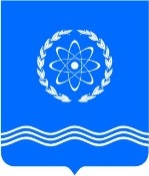 Российская ФедерацияКалужская областьГлава городского самоуправлениягородского округа «Город Обнинск»ПОСТАНОВЛЕНИЕ27.04.2020 								                                   № 01-07/16О назначении общественных обсуждений по проекту постановления Администрации города Обнинска «О предоставлении разрешения на условно разрешенный вид использования земельного участка с кадастровым номером 40:27:040604:55, расположенного по адресу ориентира: Калужская область, г. Обнинск, СНТ «Мичуринец-1», участок № 200, для использования в соответствии с кодами 4.4. «Магазины» и 4.6. «Общественное питание»	В соответствии со статьей 5.1 Градостроительного кодекса Российской Федерации,   Положением о публичных слушаниях и общественных обсуждениях по градостроительным вопросам и правилам благоустройства территории, утвержденным решением Обнинского городского Собрания от 27.02.2018 № 08-40, ходатайством комиссии по градостроительным и земельным вопросам, на основании  статьи 24 Устава муниципального образования «Город Обнинск», ПОСТАНОВЛЯЮ:1. Назначить общественные обсуждения по проекту постановления Администрации города Обнинска «О предоставлении разрешения на условно разрешенный вид использования земельного участка с кадастровым номером 40:27:040604:55, расположенного по адресу ориентира: Калужская область, г. Обнинск, СНТ «Мичуринец-1», участок № 200, для использования в соответствии с кодами 4.4. «Магазины» и 4.6. «Общественное питание»» (далее – Проект) с 30.04.2020 по 22.05.2020.2. Назначить организатором общественных обсуждений Администрацию города Обнинска в лице Управления архитектуры и градостроительства.3. Организатору общественных обсуждений: 3.1. Разместить  Проект на официальном информационном портале Администрации города Обнинска в сети «Интернет» www.admobninsk.ru (далее – Официальный сайт) не позднее чем через 7 (семь) дней после опубликования в порядке, установленном для официального опубликования муниципальных правовых актов, оповещения о начале общественных обсуждений.3.2. Не позднее 28.05.2020 опубликовать в порядке, установленном для официального опубликования муниципальных правовых актов, заключение о результатах общественных обсуждений и разместить его на официальном сайте.4. Опубликовать в порядке, установленном для официального опубликования муниципальных правовых актов, оповещение о начале общественных обсуждений.Постановление вступает в силу со дня официального опубликования.Глава городского самоуправленияПредседатель городского собрания                                                                                             В.В. ВикулинОповещение о начале общественных обсужденийВ соответствии с постановлением Главы городского самоуправления от  27.04.2020 № 01-07/16 по проекту постановления Администрации города «О предоставлении разрешения на условно разрешенный вид использования земельного участка с кадастровым номером 40:27:040604:55, расположенного по адресу ориентира: Калужская область, г. Обнинск, СНТ «Мичуринец-1», участок № 200, для использования в соответствии с кодами 4.4. «Магазины» и 4.6. «Общественное питание»»   (далее – Проект) проводятся общественные обсуждения в период с 30.04.2020 по 22.05.2020 на официальном информационном портале Администрации города Обнинска в сети «Интернет» www.admobninsk.ru.Консультации по Проекту и экспозиция Проекта проводятся в здании, расположенном по адресу: город Обнинск, ул. Победы, д. 22 (2 этаж), Управление архитектуры   и   градостроительства с 30.04.2020 по 22.05.2020 по рабочим дням с 9.00 до 16.00 (перерыв на обед с 13.00 до 14.00).Предложения и замечания, касающиеся Проекта можно подать в письменной форме в адрес организатора общественных обсуждений (адрес электронной почты arch@admobninsk.ru) с 30.04.2020 по 22.05.2020, а также посредством записи в книге (журнале) учета посетителей экспозиции Проекта, подлежащего рассмотрению на общественных обсуждениях, с 30.04.2020 по 22.05.2020 по рабочим дням с 9.00 до 16.00 (перерыв на обед с 13.00 до 14.00) в здании, расположенном по адресу: город Обнинск, ул. Победы, д. 22 (2 этаж), Управление архитектуры   и   градостроительства Администрации города.Проект, подлежащий рассмотрению на общественных обсуждениях, размещен на официальном сайте по адресу:  http://www.admobninsk.ru/administration/obsuzhden/.Участники общественных обсуждений обязаны указывать следующие сведения: фамилию, имя, отчество (при наличии), дату рождения, адрес места жительства (регистрации), реквизиты  документа, удостоверяющего личность -  для физических лиц, наименование, основной государственный регистрационный номер, место нахождения и адрес – для юридических лиц и документы, устанавливающие  или  удостоверяющие их права на земельные участки, объекты капитального строительства, помещения, являющиеся частью указанных объектов капитального строительства.